Publicado en  el 19/12/2016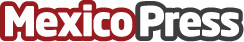 Aumenta el VIH en niños y embarazadas de Nuevo LeónEn Nuevo León se ha registrado un aumento importante de niños y embarazadas que registran el VIH/Sida, los niños mayores de tres años han desarrollado esta enfermedad con la posibilidad de haber adquirido el VIH proveniente de su madre, lo que provoca preocupación es que cada mes se registra tres casos de Sida en embarazadasDatos de contacto:Nota de prensa publicada en: https://www.mexicopress.com.mx/aumenta-el-vih-en-ninos-y-embarazadas-de-nuevo Categorías: Medicina alternativa Nuevo León http://www.mexicopress.com.mx